LCHS MATHEMATICS DEPARTMENT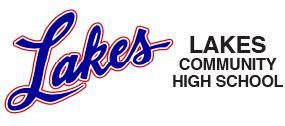 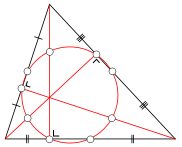 2017-2018 School YearMission StatementThe mission of the Lakes Community High School Math Department is to help every student grow in the ability to use mathematics. Vision for Learning MathematicsWe believe that problem solving, critical thinking, communication, and reasoning are hallmarks of mathematical practice and we believe in using technology to enhance understanding.  We strive to ignite curiosity for mathematics and build capacity to use the tools of mathematics to solve problems in genuine contexts.  We support student success by nurturing self-confidence and encouraging a positive growth-oriented mindset.Classroom and Student ExpectationsStudents are expected to follow and model the Eagle Way.  Respect for self, peers, and Lakes High School staff and courtesy to guests is expected at all times.  Students are expected to abide by all policies as described in the LCHS Student Handbook.CalculatorsAll courses at Lakes Community High School require a TI-84+ graphing calculator.  Calculators are available for loan through the Math Department and LCHS ILC.  Cell phones will not be allowed to be used for a calculator.Grades60% - Assessments: Quizzes, tests, projects, presentations20% - Assignments: Homework, classwork, small projects, tasks, activities20% - Final Exam: Multiple choice and free responseLate Work PolicyLate assignments will be accepted, provided feedback, and awarded 50% of the originally assigned credit until one week prior to the end of the semester.Assessment Retake PolicyTo be eligible for an assessment retake opportunity, students need to: 1) Complete the retake prior to the end of the following unit, 2) Demonstrate preparation for the retake assessment,3) Have all assignments from that particular unit submitted.Assessment retakes are always offered at the teacher’s discretion.  The new assessment grade replaces the original assessment grade.Allergy PolicyWhen our curriculum involves the handling and/or consumption of food, staff will notify students and parents/guardians in advance. Accommodations and/or alternative assignments will be made available for students with documented allergies.  Please contact the classroom teacher or administration with any questions.Math Learning CenterLakes Community High School has a Math Learning Center (MLC) located in the upper library during periods 4, 5, and 6 and is staffed by LCHS math teachers. Students can drop in to the MLC to get additional help during their lunch/study hall. Students need to have their LCHS ID to check in for attendance.Integrated Math 3Teacher Contact Information:Mrs. Lauren Gusler					       Mrs. Kelly Kelleher(847) 395-9942					       (847) 395-9204lauren.gusler@chsd117.org				       kelly.kelleher@chsd117.orgWebsite: www.guslermath.weebly.comCourse Description: Welcome to Integrated Math 3!  This course is designed to develop a deeper understanding of algebra, geometry and statistics.  It will afford students the opportunity to engage in activities that will facilitate the transition to more abstract ways of thinking.Units Include:  statistics, modeling geometry, geometric proofs, trigonometry, polynomials, rational expressions, and trigonometric modeling.What you can expect:   Calendar:  A unit calendar will be posted on the website listing out the topic for the day, quizzes, and the unit test.  Homework:  Assignments will be given throughout each unit.  Unless specified otherwise, homework is due the day after it is assigned at the beginning of class. Tests: There will be one unit test per unit.  This will average to approximately 4-5 tests each semester.  Encouragement: If it appears you are struggling on a topic, you will be encouraged to attend tutoring or to visit the Math Learning Center.  Mrs. Gusler posts her availability for tutoring on the class calendar, located on our website.Parent contact:  We will contact parents/guardians when grades fall below a 70% as well as if we see a positive behavior or assessment grade in class. Suggested supplies for class:   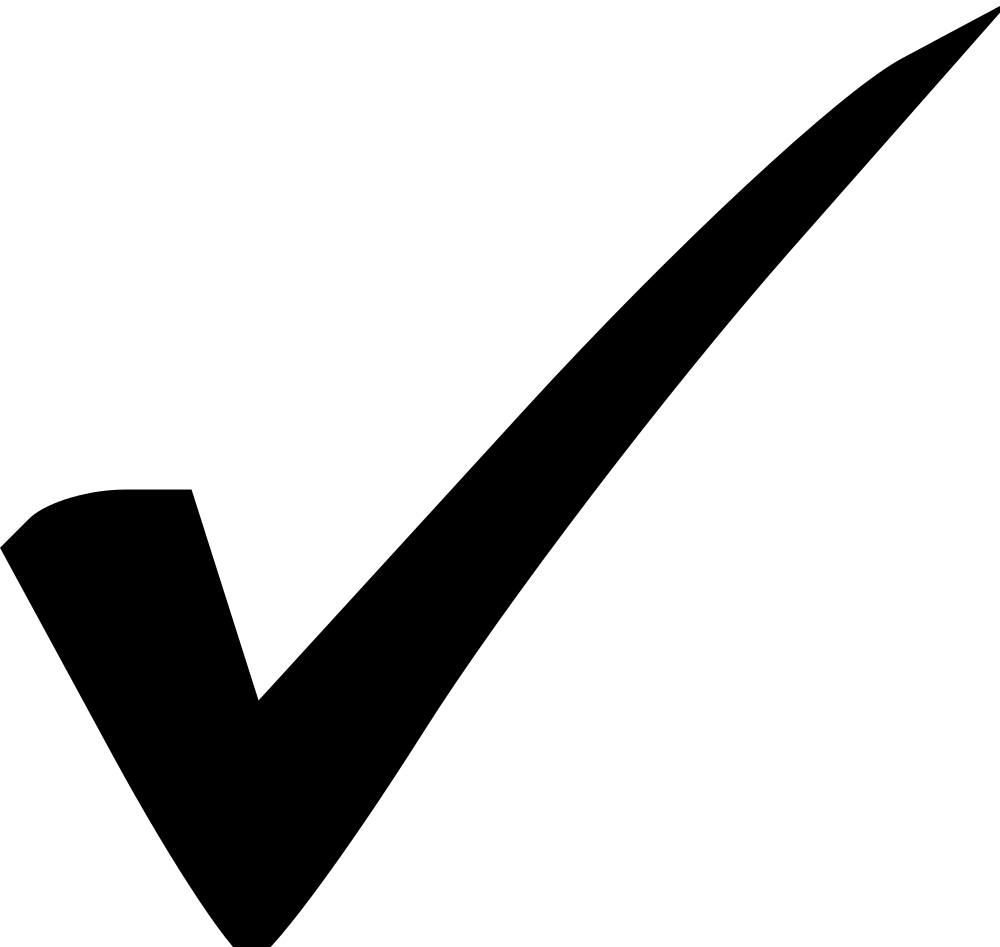 2” binder		   Dividers	          Pencils with erasers	          Kleenex